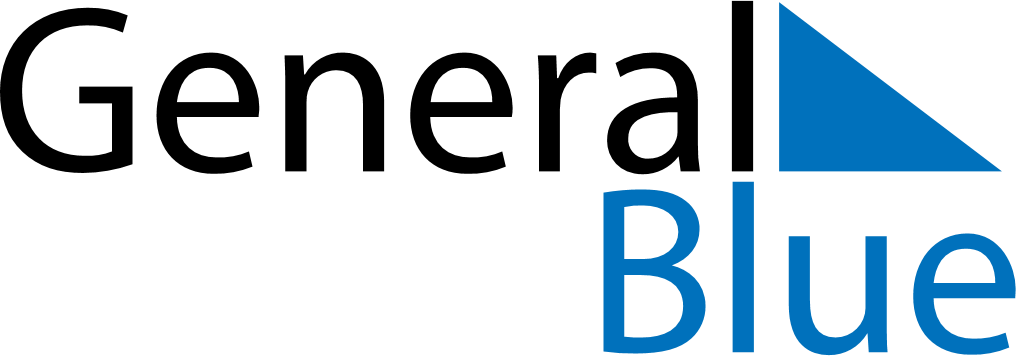 May 2024May 2024May 2024May 2024May 2024May 2024Bayswater, England, United KingdomBayswater, England, United KingdomBayswater, England, United KingdomBayswater, England, United KingdomBayswater, England, United KingdomBayswater, England, United KingdomSunday Monday Tuesday Wednesday Thursday Friday Saturday 1 2 3 4 Sunrise: 5:32 AM Sunset: 8:23 PM Daylight: 14 hours and 51 minutes. Sunrise: 5:30 AM Sunset: 8:25 PM Daylight: 14 hours and 54 minutes. Sunrise: 5:28 AM Sunset: 8:26 PM Daylight: 14 hours and 58 minutes. Sunrise: 5:26 AM Sunset: 8:28 PM Daylight: 15 hours and 1 minute. 5 6 7 8 9 10 11 Sunrise: 5:24 AM Sunset: 8:29 PM Daylight: 15 hours and 5 minutes. Sunrise: 5:23 AM Sunset: 8:31 PM Daylight: 15 hours and 8 minutes. Sunrise: 5:21 AM Sunset: 8:33 PM Daylight: 15 hours and 11 minutes. Sunrise: 5:19 AM Sunset: 8:34 PM Daylight: 15 hours and 15 minutes. Sunrise: 5:17 AM Sunset: 8:36 PM Daylight: 15 hours and 18 minutes. Sunrise: 5:16 AM Sunset: 8:37 PM Daylight: 15 hours and 21 minutes. Sunrise: 5:14 AM Sunset: 8:39 PM Daylight: 15 hours and 24 minutes. 12 13 14 15 16 17 18 Sunrise: 5:13 AM Sunset: 8:41 PM Daylight: 15 hours and 27 minutes. Sunrise: 5:11 AM Sunset: 8:42 PM Daylight: 15 hours and 31 minutes. Sunrise: 5:10 AM Sunset: 8:44 PM Daylight: 15 hours and 34 minutes. Sunrise: 5:08 AM Sunset: 8:45 PM Daylight: 15 hours and 37 minutes. Sunrise: 5:07 AM Sunset: 8:47 PM Daylight: 15 hours and 40 minutes. Sunrise: 5:05 AM Sunset: 8:48 PM Daylight: 15 hours and 42 minutes. Sunrise: 5:04 AM Sunset: 8:50 PM Daylight: 15 hours and 45 minutes. 19 20 21 22 23 24 25 Sunrise: 5:02 AM Sunset: 8:51 PM Daylight: 15 hours and 48 minutes. Sunrise: 5:01 AM Sunset: 8:52 PM Daylight: 15 hours and 51 minutes. Sunrise: 5:00 AM Sunset: 8:54 PM Daylight: 15 hours and 54 minutes. Sunrise: 4:59 AM Sunset: 8:55 PM Daylight: 15 hours and 56 minutes. Sunrise: 4:57 AM Sunset: 8:57 PM Daylight: 15 hours and 59 minutes. Sunrise: 4:56 AM Sunset: 8:58 PM Daylight: 16 hours and 1 minute. Sunrise: 4:55 AM Sunset: 8:59 PM Daylight: 16 hours and 4 minutes. 26 27 28 29 30 31 Sunrise: 4:54 AM Sunset: 9:01 PM Daylight: 16 hours and 6 minutes. Sunrise: 4:53 AM Sunset: 9:02 PM Daylight: 16 hours and 8 minutes. Sunrise: 4:52 AM Sunset: 9:03 PM Daylight: 16 hours and 11 minutes. Sunrise: 4:51 AM Sunset: 9:04 PM Daylight: 16 hours and 13 minutes. Sunrise: 4:50 AM Sunset: 9:05 PM Daylight: 16 hours and 15 minutes. Sunrise: 4:49 AM Sunset: 9:07 PM Daylight: 16 hours and 17 minutes. 